Homophones practice week 9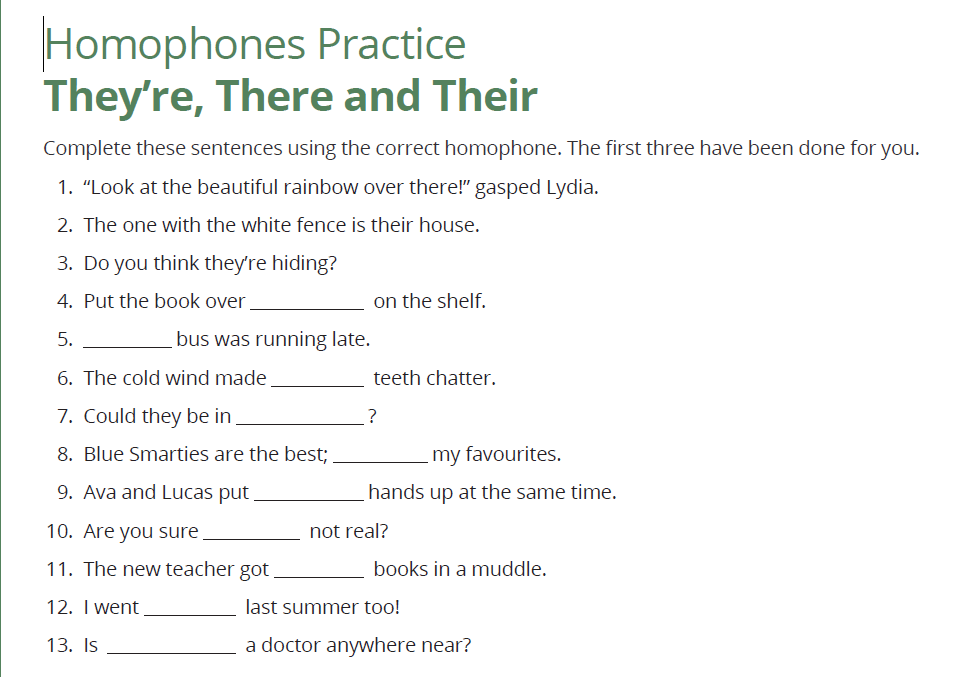 Now write three of your own to show you know their,,they’re ,there,